«Емтиханға 1-ай қалғанда» ақпаратМамырдың 11 жұлдызында мектеп психологы Садуакасова Ф.Ж9-сынып оқушыларына «Емтиханға 1-ай қалғанда» атты тренинг өткізді.Тренингтің мақсаты оқушыларды емтихан тапсыру кезінде өзін қалай ұстау ережесімен,жігерлендіру жаттығуларымен оқушылардың көңіл-күйлерін көтеру, қалай депрессиядан арылуға болатыны айтып «алғашқы көмек», «10сөз», «жағдайлар», «бір-бірімізді тыңдай білейік» атты  жаттығулар өткізді. 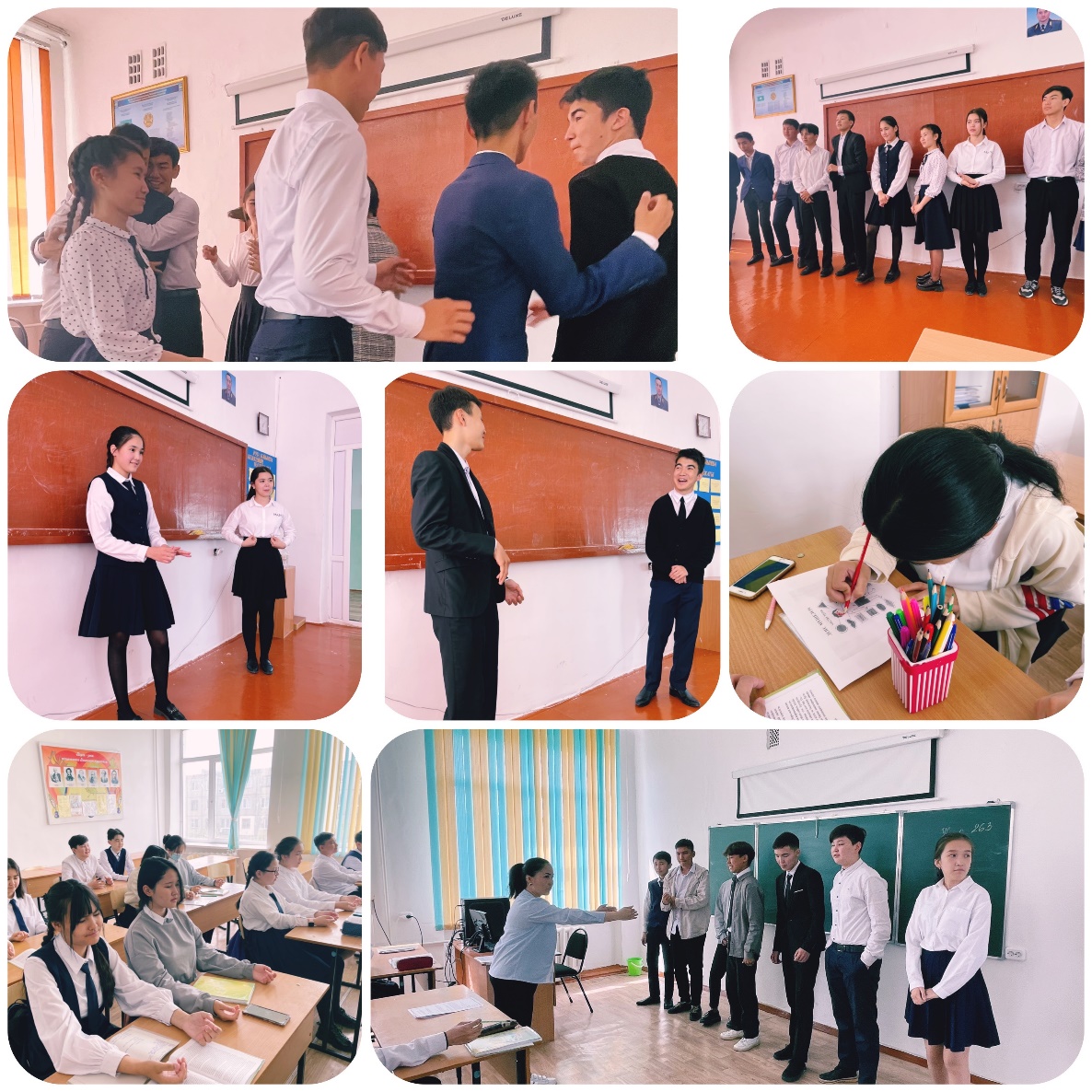 Мектеп психологы: Садуакасова Ф.Ж